蕉岭县蕉城镇人民政府信息公开申请流程图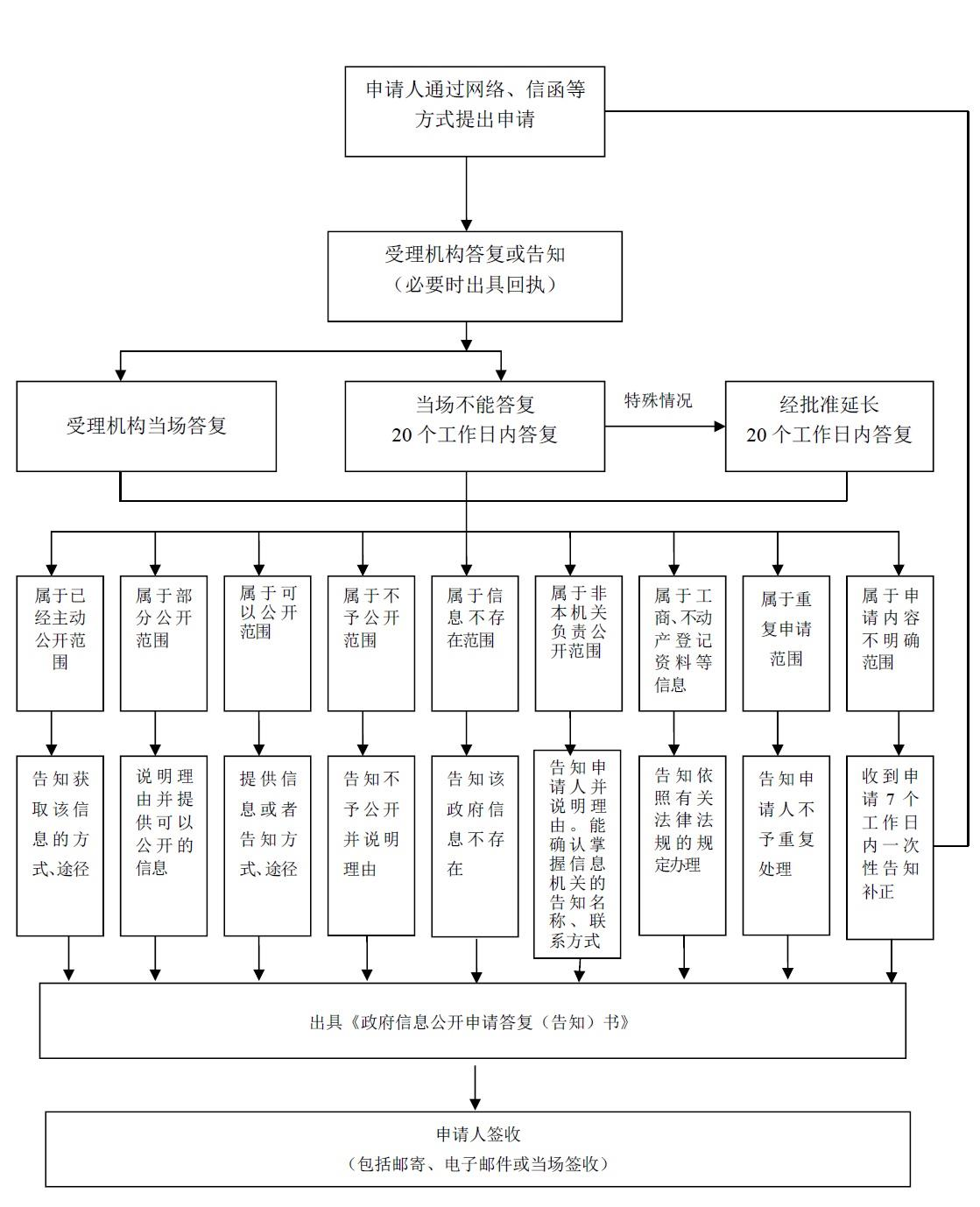 